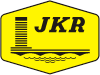 PANDUAN PENGGUNAAN ORION DRAFTING TEMPLATE(DOs AND DON’Ts)BagiJURUTERA PEREKA STRUKTUR BANGUNAN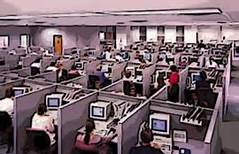 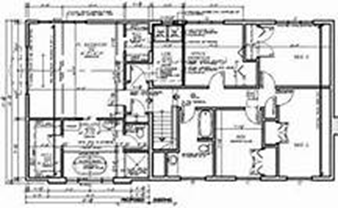 KANDUNGANPengenalan       Batasan PenggunaanCara PenggunaanGeneral Setting3.2	Lap Length3.3	Font  and Font Size3.4	Dimension3.5	Beam/Column Setting3.6	Reinforcement Pattern3.7	Lapping and  Anchorage Lengths3.8	Steel in Columns3.9 	GridlinesPeranan Dan Tanggungjawab4.1 	Perekabentuk4.2 	Pencetak  (Juruteknik/Pelukis Pelan)Penghargaan1.0	PENGENALANOrion Drafting Template ini disediakan untuk semua perekabentuk struktur bangunan yang menggunakan perisian Orion. Ia  merupakan suatu inisiatif dan kemudahan untuk membantu perekabentuk menyediakan lukisan tender dengan kadar segera bilamana tenaga kerja pelukis pelan diperlukan untuk menghasilkan lukisan pembinaan bagi projek berlainan dalam masa yang sama. Drafting template ini adalah untuk menghasilkan lukisan struktur dengan mengambilkira title block baru yang telah disahkan di dalam Mesyuarat Pengurusan bil. 1/2013 pada 3hb April 2013.2.0	BATASAN PENGGUNAANOrion drafting template (ODT) telah disediakan untuk pengeluaran lukisan struktur bangunan, mengambilkira batasan-batasan yang disenaraikan seperti berikut:ODT adalah suatu kemudahan untuk menghasilkan LUKISAN TENDER SAHAJA dengan  CEPAT oleh perekabentuk.ODT HANYA boleh digunapakai untuk mengeluarkan lukisan seperti dibawah :Pelan Punca  (Keyplan)Butiran Rasuk Butiran TiangODT HANYA SESUAI digunakan untuk mengeluarkan lukisan bangunan tidak kompleks seperti bangunan sekolah, asrama, bangunan pejabat dan lain-lain bangunan seumpamanya.	CARA PENGGUNAAN	General SettingBeam labelling adalah mengikut seperti yang ditentukan di dalam Orion. Rujuk Rajah 1.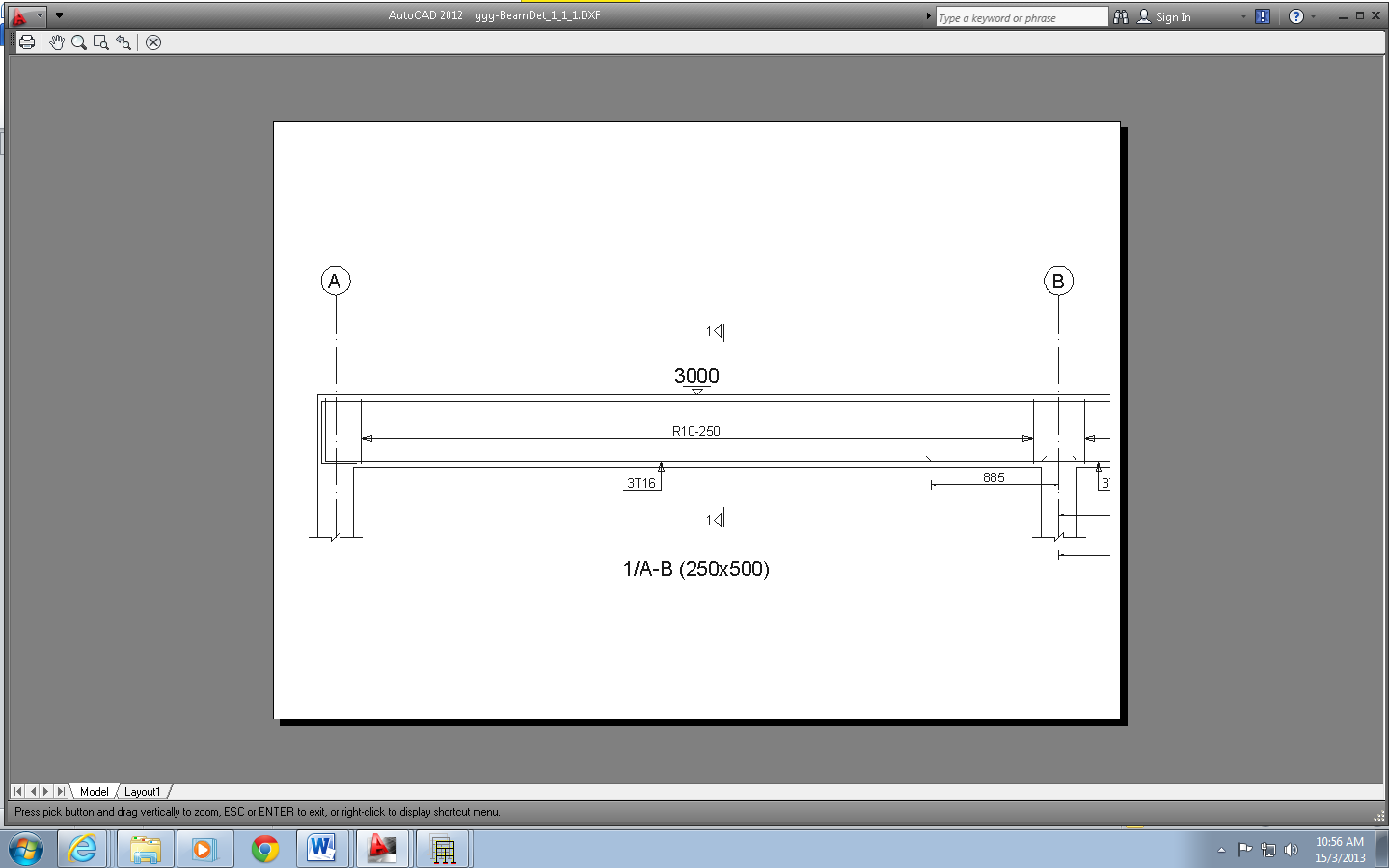 Rajah 1Lap LengthMenerima pakai lap length yang telah ditetapkan oleh Orion, melainkan perekabentuk perlu mengubah lap length tersebut.Font  and  Font SizeJenis fon dan saiz yang sebaiknya digunakan untuk keseragaman ialah :Column text = 	1.5 mmBeam text	=	1.5 mmSlab text	=	1.5 mmSection text	=	2.5 mmNotes		=	2.0 mmDimension	=	2.0 mmFont		=	RomanS	3.4	DimensiKedudukan dimensi adalah di bahagian atas butiran struktur seperti yang ditunjukkan di dalam Rajah 2.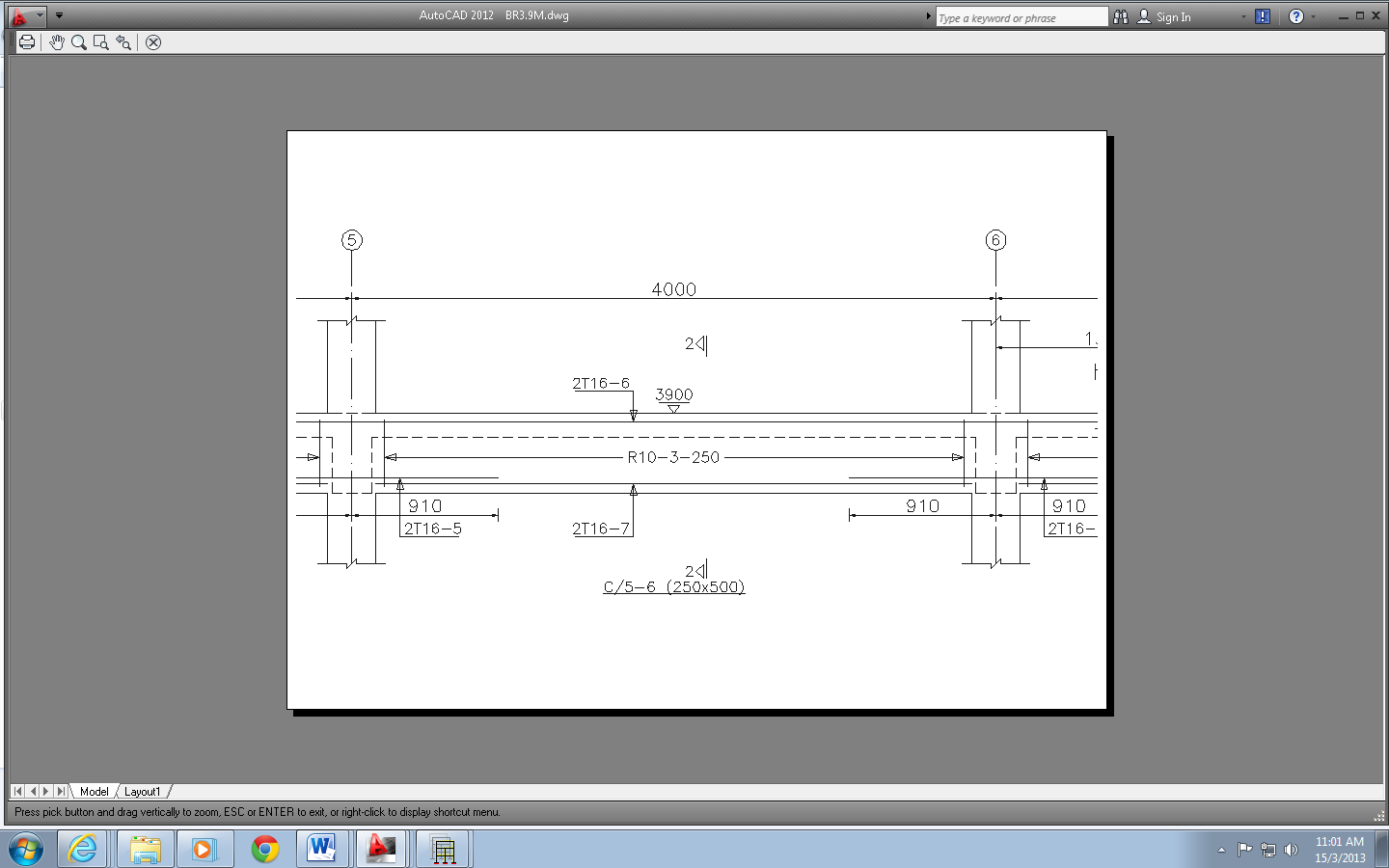 Rajah 23.5	Beam/Column SettingBeam and column label settings bagi pelan punca ditetapkan seperti ditunjukkan di dalam Rajah 3.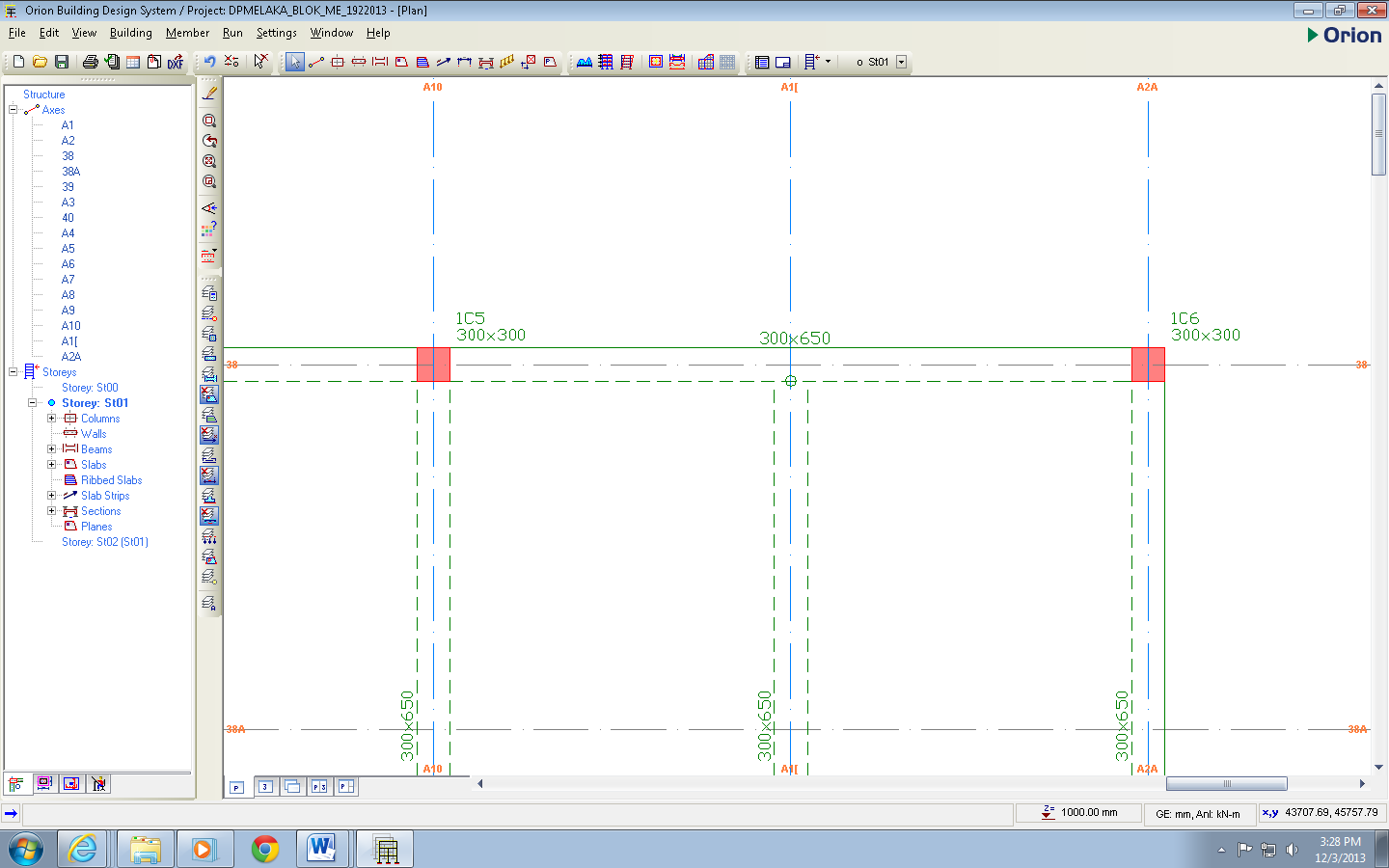 Rajah 3Reinforcement  PatternPerekabentuk bebas memilih untuk menggunakan mana-mana reinforcement pattern yang ada di dalam Orion iaitu :Standard Pattern No. 1 Boleh dipilih sekiranya perekabentuk ingin menukar susunan tetulang kepada jenis caging. Standard Pattern No.2 dan No.3 Boleh dipilih oleh perekabentuk yang bercadang menggunakan susunan tetulang daripada jenis Conventional.	Lapping and Anchorage Lengths3.7.1	Steel bar extension lengths for interior support telah ditetapkan kepada 0.25L, di mana L adalah panjang rentang, seperti ditunjukkan di dalam Rajah 4.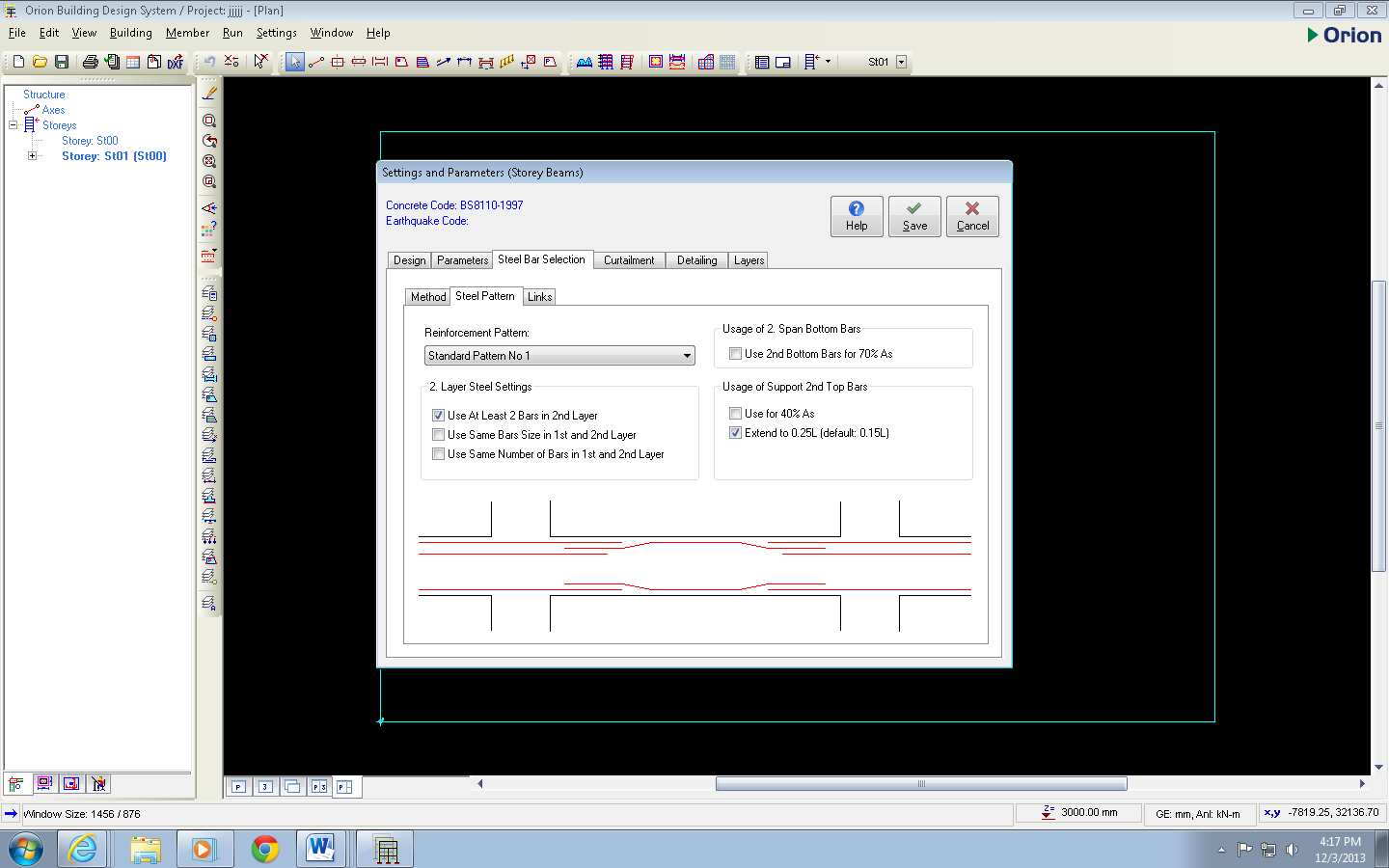 Rajah 43.7.2	Minimum anchorage length ditetapkan sebagai “ 0 “ dia. (zero diameter) yang merupakan default value dan akan ditentukan oleh kod rekabentuk di dalam Orion.3.7.3	Jarak maksima di antara bar untuk tension adalah 140 mm.3.7.4	Jarak maksima untuk side bars atau anti-cracking bars adalah 250 mm dan susunan side bars adalah sepanjang tebal rasuk, h.  Sila rujuk Rajah 5.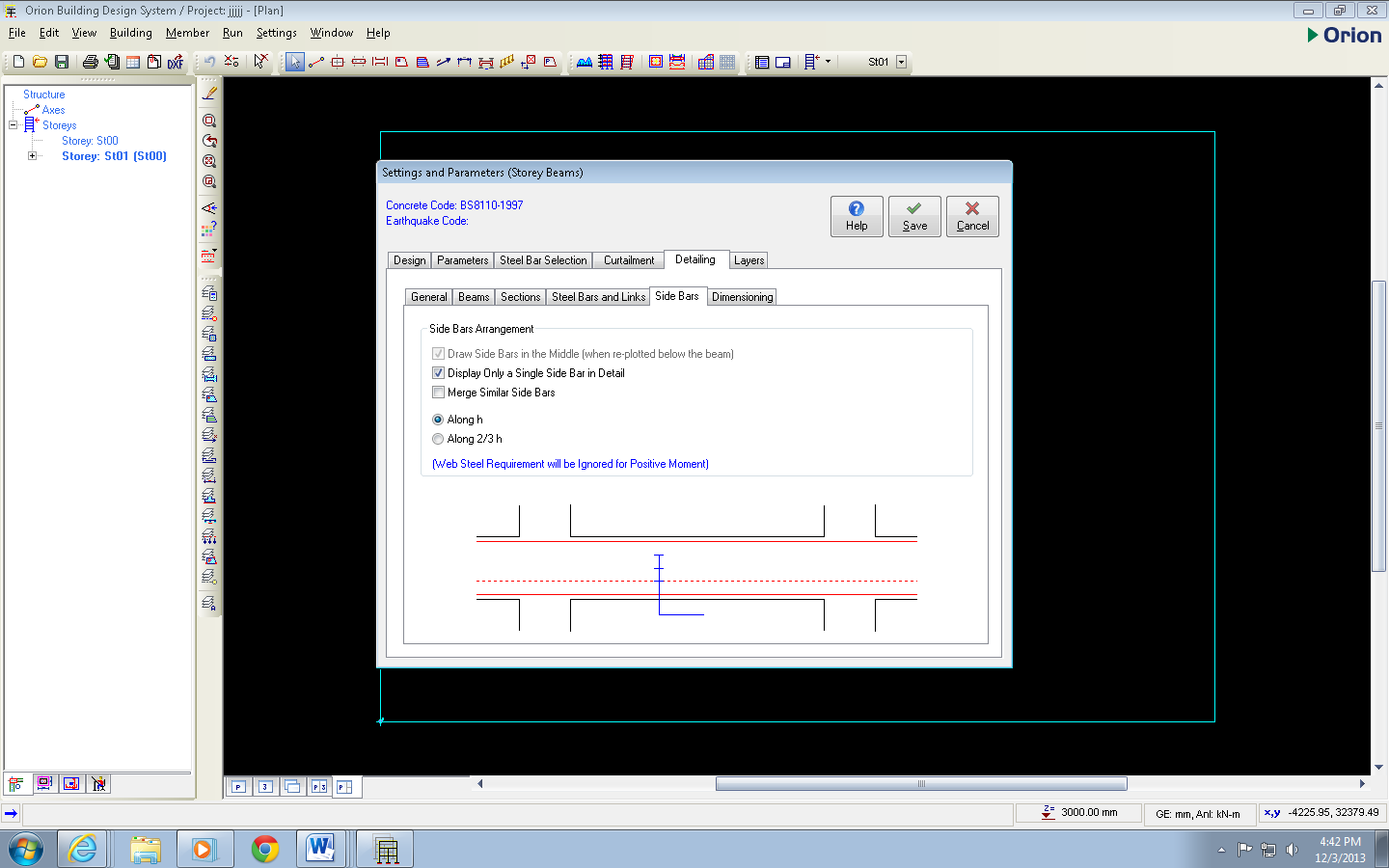 Rajah 5Minimum and Maximum Steel In ColumnMinimum steel for column adalah 0.40% dan maximum steel for column ditetapkan sebagai 0%, iaitu default value yang telah ditetapkan oleh Orion (mematuhi kod rekabentuk).3.9 	Gridlines3.9.1	Susunan main gridline dan sub-gridline ditetapkan seperti yang ditunjukkan di dalam Rajah 6.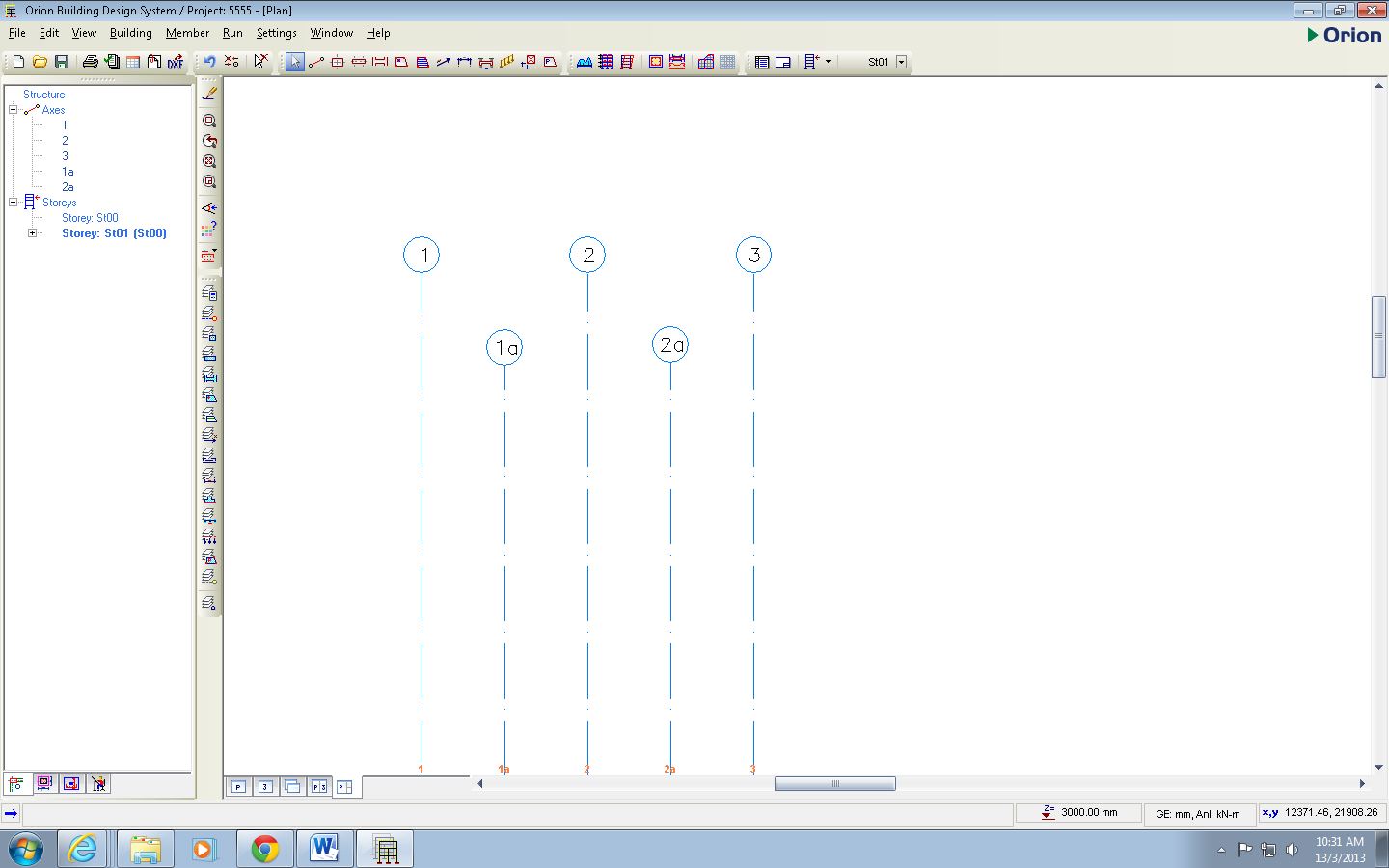 Rajah 6Garis papak (slab line) ditunjukkan dalam perincian rasuk. Warna berbeza digunakan untuk membezakan papak hadapan dan papak belakang.PERANAN DAN TANGGUNGJAWAB Semua perekabentuk dan mereka yang terlibat dengan pencetakan lukisan hendaklah mematuhi syarat-syarat yang tertera dibawah. Selain itu, adalah menjadi tanggungjawab perekabentuk untuk memastikan semua keperluan kod amalan dan lain-lain prosidur rekabentuk dipatuhi  sebelum lukisan TENDER dicetak. Perekabentuk4.1.1	Perekabentuk perlu mengkaji sendiri parameter yang perlu digunakan untuk merekabentuk bangunan. Perekabentuk perlu menyemak semula kriteria design setting untuk disesuaikan dengan Orion Drafting Template. Sebagai contoh, perekabentuk wajib merekabentuk torsion di dalam elemen struktur. Orion Release 18 dikenalpasti dapat melaksanakan rekabentuk torsion. Default value bagi torsion, berjumlah 10kNm, seperti yang ditetapkan oleh Orion HENDAKLAH DIUBAH KEPADA 1 kNm.Bagi mengelakkan kebarangkalian tertinggal sebarang lukisan perincian selepas diexport kepada Autocad, perekabentuk bertanggungjawab memastikan setiap perincian yang dikehendaki dikeluarkan sebelum ditukar kepada Autocad file dan diserahkan kepada pelukis pelan.Perekabentuk perlu memilih untuk ungroup object sebelum export lukisan daripada Orion kepada Autocad. Ini untuk memudahkan pelukis pelan membuat sebarang pembetulan sekiranya ada. Sila rujuk Rajah 7.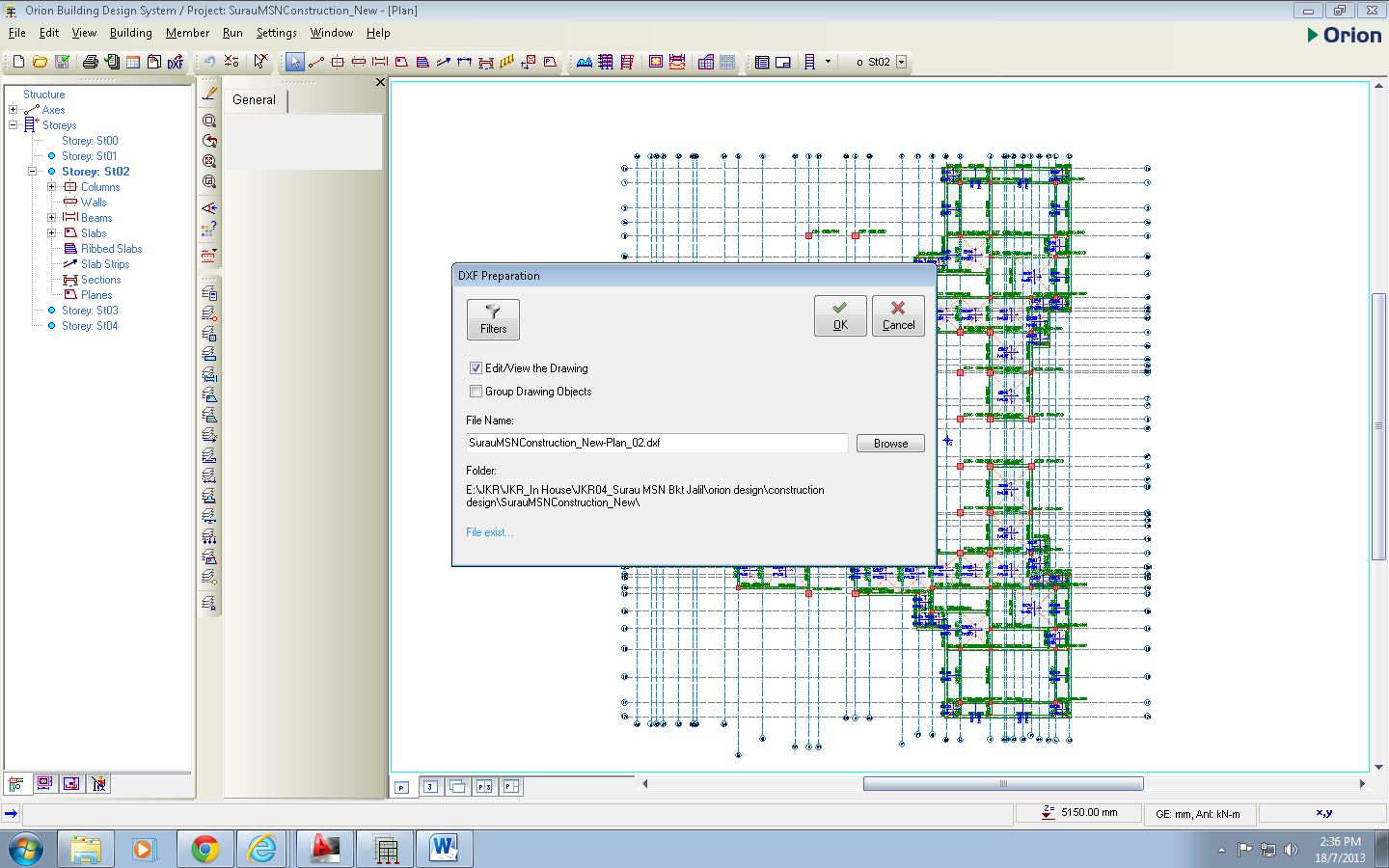 Rajah 7Layer’s name di dalam Orion telah ditentukan, oleh yang demikian, tidak perlu ditukar.4.1.5	Layout Orion telah ditukarkan menggunakan warna yang sama seperti di dalam Autocad. Ini untuk memudahkan perekabentuk untuk membuat pelan punca di dalam Orion dengan jelas.Perekabentuk mempunyai kebebasan untuk memilih jenis perincian di dalam rasuk; samada menggunakan U-bar, atau conventional method. Perincian secara Conventional, dengan kaedah caging, perekabentuk hendaklah:menukarkan Extend to Face pada top bar pada setiap  ‘mid span beam’ secara manual di dalam Orion sebelum diserahkan kepada pelukis pelan; atau pelukis pelan boleh menukarkan secara manual daripada output Orion (Autocad) yang telah diberikan. Sila rujuk Rajah 8.  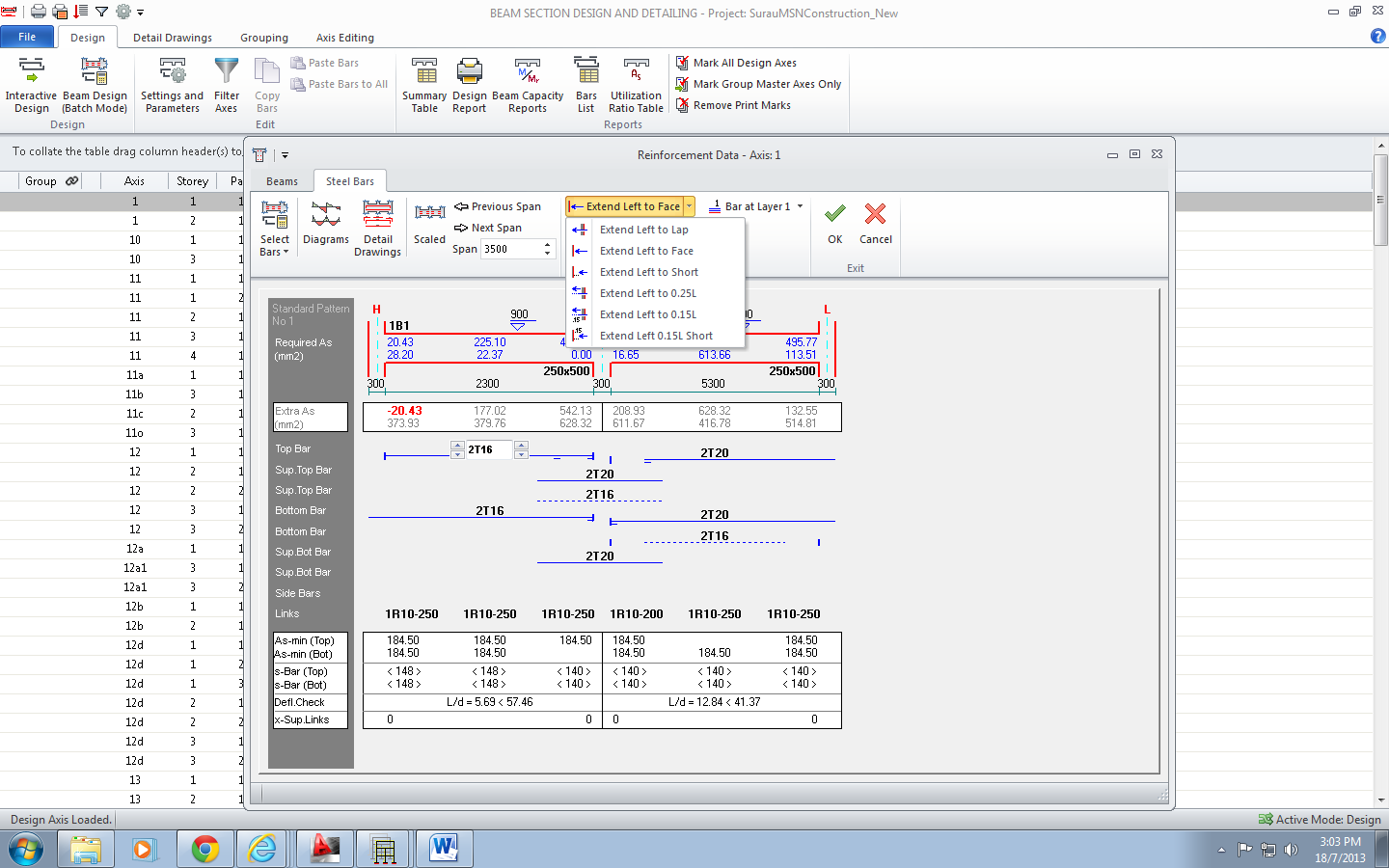 Rajah 8Perincian menggunakan U-bar, Terdapat tiga (3) cara membentuk U-bar:Bagi perekabentuk baru: Gunakan Bend Top Bobs Back into Beam, dan untick pada Extend Top Span Bars to End Support dalam Beam Curtailment Setting. Sila rujuk Rajah 9; atau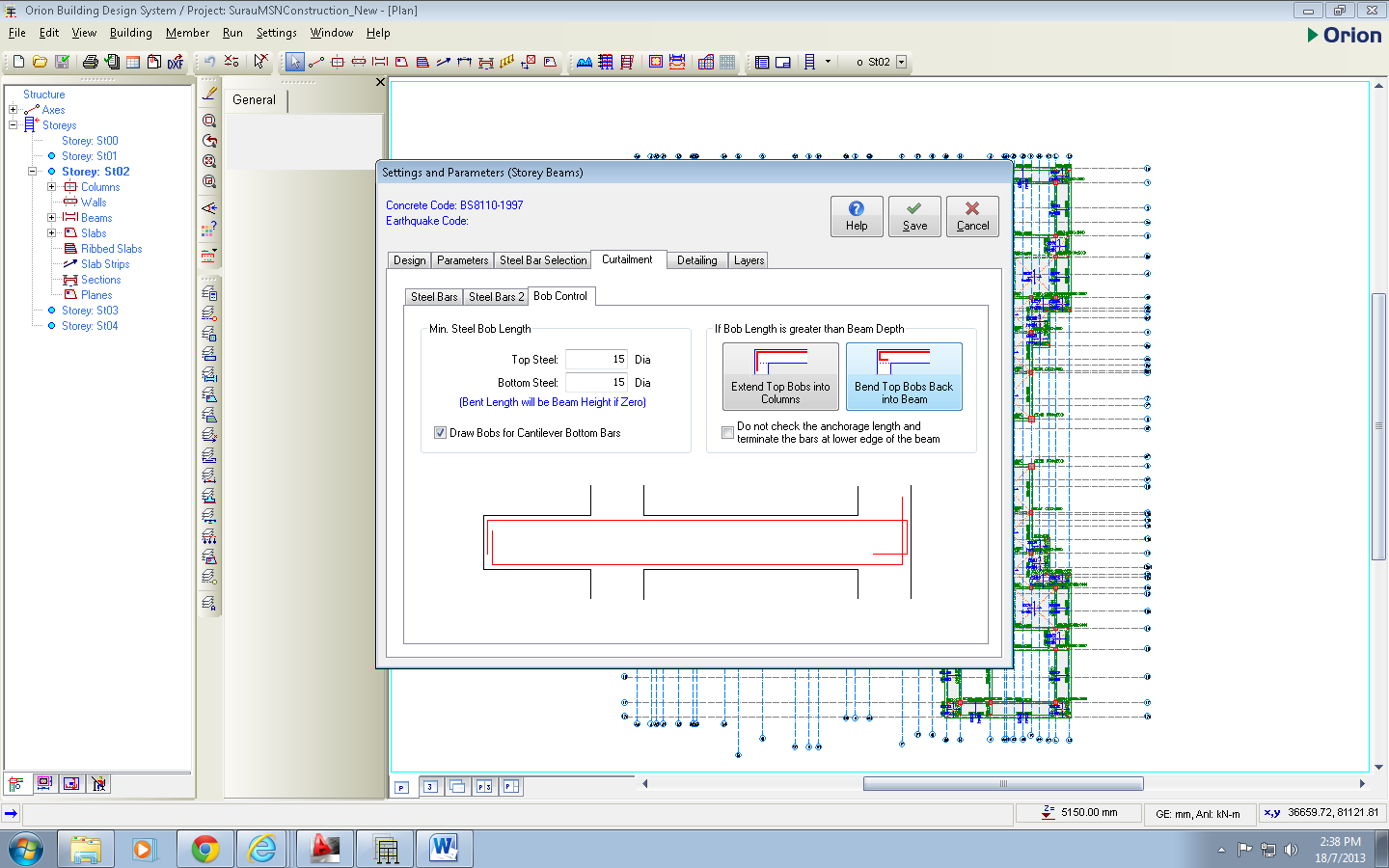 Rajah 9Bagi perekabentuk Advanced: Gunakan Face to Face Curtailment; atauMenukarkan Extend to Face pada setiap top dan bottom bar pada mid span beam, manakala, pada outer support, setting top bar hendaklah 0.25L dan bottom bar Extend to lap, perekabentuk atau pelukis pelan boleh membuat “chamfer” pada output Orion (Autocad)  tersebut. Sila rujuk Rajah 10.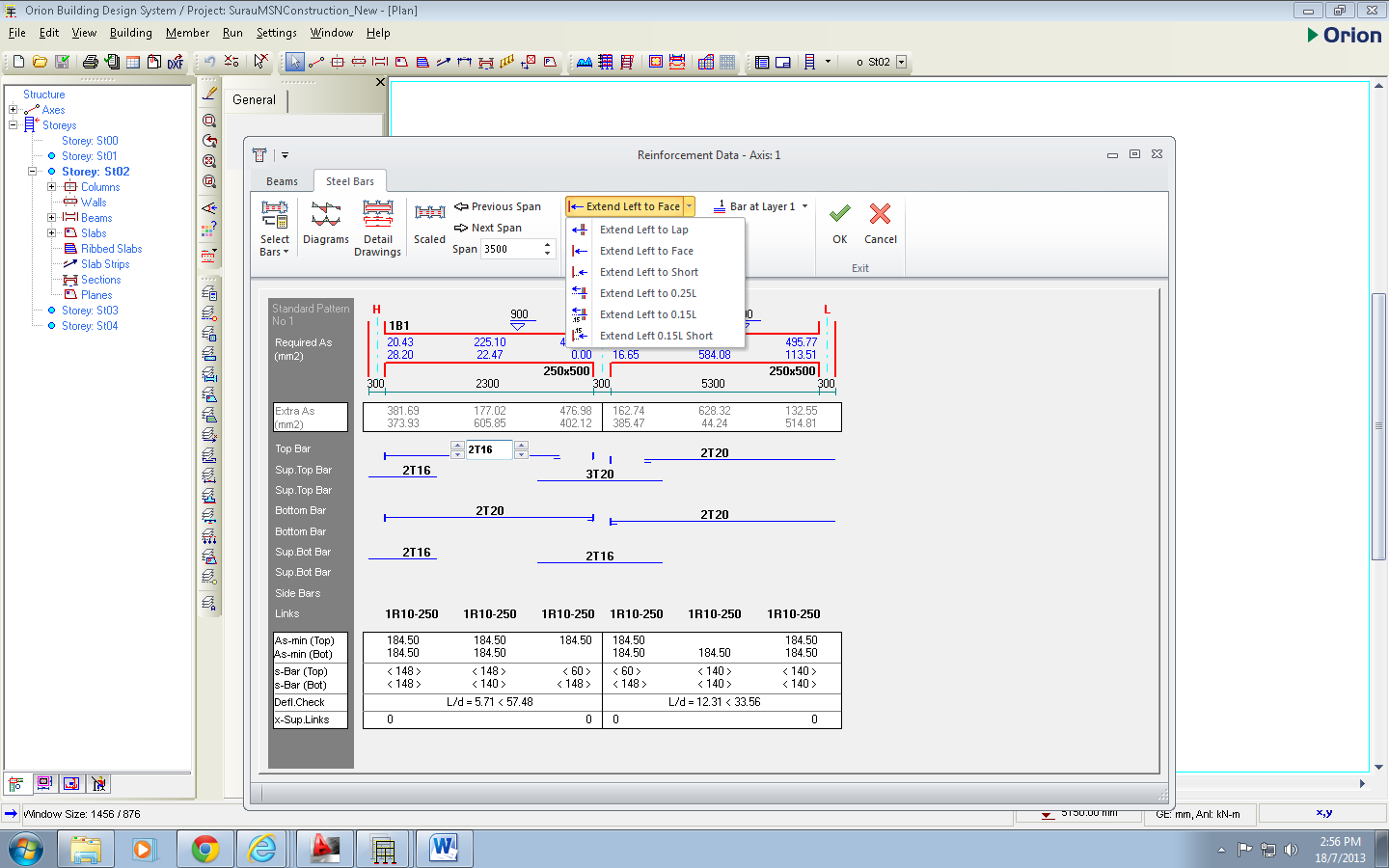 Rajah 10Perekabentuk hendaklah menetapkan saiz minima bar clear spacing distance sebagai 50 mm untuk top bar sebelum merekabentuk, sesuai dengan saiz vibrator/poker yang biasa digunakan di tapak pembinaan.Keratan rasuk tidak perlu ditunjukkan di setiap rentang rasuk. Sekiranya terdapat keratan kritikal yang perlu ditunjukkan di dalam butiran, maka, perekabentuk boleh meminta pelukis pelan untuk melukis keratan tersebut secara manual.Sekiranya perekabentuk ingin menyembunyikan simbol one-way slab atau two-way slab di dalam keyplan, maka perekabentuk boleh meminta pelukis pelan untuk melakukannya secara manual di dalam Autocad.Perekabentuk perlu menyemak semula butiran rasuk yang telah disediakan oleh pelukis pelan dengan Beam Design dalam Orion untuk memastikan semua butiran rasuk adalah seperti yang direkabentuk.4.2	Pelukis PelanPelukis pelan hendaklah menggunakan layer yang berbeza untuk semua komponen struktur bagi memudahkan kerja mencetak (plot) lukisan.Slab drop dilukis secara manual oleh pelukis pelan.Selepas menerima lukisan struktur daripada perekabentuk, pelukis pelan perlu menukar atau menetapkan line weight di dalam Autocad sebelum mencetak lukisan.Pelukis pelan perlu menukar atau menetapkan line weight pada layer properties dan bukannya pada plot setting. Ini untuk memudahkan proses mencetak lukisan.Semasa mencetak lukisan, pelukis pelan hendaklah memasukkan skala lukisan yang telah ditetapkan, dan bukannya memilih fit to paper.PENGHARGAANSetinggi tinggi penghargaan diucapkan kepada semua ahli-ahli jawatankuasa yang telah berkongsi pengalaman dan memberi sumbangan ide, usaha dan masa dalam membangunkan panduan ini sehingga berjaya untuk terbitan.Ahli JawatankuasaIr. Hjh. Norma binti Norman			Pengarah Khidmat Rekabentuk (Pengerusi)Ir. Ihsan bin Atan				Bah. Struktur (Bangunan Am 2)Dr. Sherliza binti Zaini Sooria                        Bah. Struktur (Bangunan Am 2)Ir. Sarina binti Ismail				Bah. Struktur (Pend. & Peng. Tinggi)Ir. Rosnita binti Abdul Rani			Bah. Struktur (Kesihatan)Tan Lee Lian					Bah. Struktur (Keselamatan)Amisah binti Ahwang				Bah. Struktur (Pend. dan Peng. Tinggi)Norazleen binti Ahmad Zakri			Bah. Struktur (Bangunan Am 2)Mohd Haniff bin Hasanuddin			Bah. Struktur (Kesihatan)Kamarul Izwan bin Zainal Abidin		Bah. Struktur (Pend. dan Peng. Tinggi)Siti Norbaiti binti Mohd Yusof			Bah. Struktur (Pend. dan Peng. Tinggi)Mohamad Farid bin Rosli			Bah. Struktur (Kesihatan)Wong Chee Keong				Bah. Struktur (Bangunan Am 1)Farah Arina binti Tamin			Bah. Struktur (Bangunan Am 2)Mohd Sufyan bin Saupi			Bah. Struktur (Bangunan Am 2)Ahmad Nazmi bin Zaim			Bah. Struktur (Bangunan Am 2)Faridah binti Saidin				Bah. Struktur (Bangunan Am 2)Mohd. Qatadah bin Abu Othman		Bah. Struktur (Bangunan Am 2)